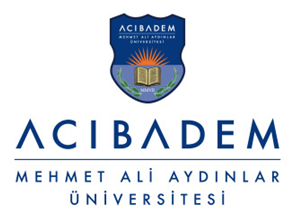                     ACU SN:  ………FİZİK DENEY SETİ MAL ALIM SÖZLEŞMESİMADDE 1:  TARAFLARİşbu Fizik Deney Seti Mal Alım Sözleşmesi  (Bundan böyle “Sözleşme” olarak anılacaktır.) bir taraftan İçerenköy Mah. Kayışdağı Cad. No:32 34752 Ataşehir/İSTANBUL adresinde mukim İstanbul Ticaret Odasına 927347/ ticaret sicil numarasıyla kayıtlı ACIBADEM MEHMET ALİ AYDINLAR ÜNİVERSİTESİ (Kozyatağı Vergi Dairesi –  0050521966 Vergi Numarası) (Bundan böyle "Acıbadem" olarak anılacaktır) ve diğer taraftan …………………………………………………………….. adresinde mukim ……………. Ticaret Odasına ……………… ticaret sicil numarasıyla kayıtlı …………………... (Bundan böyle “Firma" olarak anılacaktır.) arasında aşağıdaki hüküm ve esaslar dahilinde imzalanmıştır. Bu Sözleşmede, Acıbadem ve Firma terimleri yalnız başına kullanıldıkları yerlerde “Taraf”, birlikte kullanıldıkları yerlerde “Taraflar” olarak anılırlar.İşbu Sözleşme ya da herhangi bir eki, Tarafların karşılıklı yazılı mutabakatı olmadan değiştirilemez veya tadil edilemez.  Bu Sözleşme hükümlerinden herhangi bir feragat her iki Tarafça imzalanmadıkça ve yazılı olarak yapılmadıkça geçerli ve bağlayıcı olmaz. Bu Sözleşme ve onun ilgili Ekleri, taraflar arasında varılan anlaşmanın tamamını oluşturur ve taraflar arasında bu teklif ile ilgili daha önce yapılmış diğer tüm haberleşme, kontrat, yazılı veya sözlü teklifin ve anlaşmanın yerine geçer.MADDE 2: KONU  Bu Sözleşmenin konusu, Ek-1’de yer alan Fizik Deney Seti Mal Alım İhalesi kalemleri , (tüm parçalar, malzemeler, varsa eklentiler, aksesuarlar ve konfigürasyonlar da dahil olmak üzere, bunlarla sınırlı olmamak kaydıyla.) (bundan böyle Deney Setleri olarak anılacaktır.) Acıbadem’e montajının yapılarak bir bütün olarak çalışır vaziyette teslim edilmesi ve ilgili maddelerde tanımlanan koşullar uyarınca garanti hizmetinin verilmesidir. MADDE 3: SÖZLEŞMENİN YÜRÜRLÜĞE GİRMESİ Bu Sözleşme imza tarihinde yürürlüğe girecektir.MADDE 4: SÖZLEŞME SÜRESİ  Bu Sözleşme aşağıdakilerden hangisi daha sonra gerçekleşirse onun gerçekleşme tarihinde sona erer:a.    Firma‘nın tüm taahhütlerini yerine getirdiğinin taraflarca bir kabul protokolü ile belgelendirilmesi b.    Taraflarca tespit edilmiş garanti süresinin bitmesiMADDE 5: SÖZLEŞME TUTARI  İşbu Sözleşmenin konusunu oluşturan Ek-1’deki Deney Setleri için toplam tutarı ………………(Rakam ve Yazıyla) Euro’dur.Firma, Sözleşme süresi içinde herhangi yetkili bir makam tarafından ödenmesi zorunlu kılınan vergi, resim, harç, fon veya enflasyon artışı gibi malî sebeplerden ötürü Sözleşme bedelinde bir artış talep etmeyecektir.Firma, taahhüdün yerine getirilmesine ilişkin ilgili mevzuat gereğince ödenecek ulaşım, eğitim, sigorta vb. giderler sözleşme bedeline dahildir.MADDE 6: ÖDEME KOŞULLARI  6.1. Firma, Sözleşme konusu ürünleri Acıbadem’e montajı yapılmış ve çalışır vaziyette teslim edecektir. 6.2. Ödemelerde geçerli para birimi TL’dir.  Döviz cinsinden teklif edilen kalemlerin faturası, faturanın düzenlendiği günkü TCMB Döviz Satış Kuru esas alınarak düzenlenecektir.6.3. İş bu Sözleşme’nin, ödeme vadesi 30 gün olup, vadenin dolduğu ayın son günü Sözleşme’nin üzerinde yazılı olan Firma’nın banka hesabına havale/eft yoluyla yapılacaktır.

6.4. Ödemeler ilgili ayın son günü fatura üzerinde yazılı olan Firma’nın banka hesabına havale/eft yoluyla yapılacaktır. Son gününün hafta sonu ve/veya resmi tatile denk gelmesi halinde ise takip eden ayın ilk iş günü ödeme gerçekleştirilecektir.6.5. Firma banka hesap bilgilerindeki herhangi bir değişikliği en geç 2 (iki) gün içerisinde Acıbadem’e yazılı olarak bildirecek olup banka sistemlerinden kaynaklanan gecikmelerden ya da hesap değişikliğinin usulüne uygun bildirilmemesinden ötürü Acıbadem’in herhangi bir sorumluluğu bulunmamaktadır.Hesap Sahibi	: ………………………………………………………IBAN		: …………………………………Banka adı	: ……………………… / ……………………….. Şb.MADDE 7: SEVKİYAT VE MONTAJ  7.1. Acıbadem’in Deney Setleri için verdiği siparişler, Firma tarafından yeni parçalardan üretilmiş olarak karşılanacak ve Sözleşme konusu mal, teknik şartnamesinde aksi kararlaştırılmadığı sürece, orijinal ambalajında teslim edilecektir. 7.2. Deney Setleri Acıbadem’in İçerenköy Mah. Kayışdağı Cad. No:32 34752 Ataşehir/İSTANBUL adresine Firma tarafından monte edilerek çalışır vaziyette, tam ve eksiksiz, usulüne uygun olarak  teslim edilecektir. 7.3. Deney Setleri’nin “All Risk” Sigortalarının Acıbadem tarafından teslim alınmasına kadar geçen tüm süreçleri kapsayacak şekilde (ulaşım, taşıma, montaj vb) yapılması Firma’nın sorumluluğundadır. Kayıp veya hasar riskine karşın, Deney Setleri Acıbadem'in belirleyeceği bina içindeki yerlerine teslim edilmesine kadar Firma’ya aittir. Herhangi bir kayıp veya hasar durumunda Acıbadem, montaj mahallindeki teslimatı izleyen 30 (otuz) gün içinde kayıp veya hasarı Firma’ya bildirecektir. Firma, herhangi bir Deney Setleri’ne ait kayıp veya hasar bildirimini aldığı tarihten itibaren 10 (on) gün içinde kayıp veya hasarlı malzemelerden dolayı oluşan Acıbadem’in zararını nasıl karşılayacağını Acıbadem’e yazılı olarak bildirecek ve karşılıklı mutabakat sonucu varılan karara göre ilgili işlemleri başlatacaktır.7.4. Deney Setleri’ni oluşturan malzemelerin monte edileceği mahallerin montaja hazır hale getirilmesi için gerekli her türlü plan ve proje çalışması, Deney Setleri, Acıbadem alanına gelen nakliye aracından alınarak bina içindeki ilgili yerlerine taşınması, montajı, Deney Setleri içinde diğer malzemeler ile olan her türlü bağlantılarının yapılarak tam ve eksiksiz bir şekilde çalışır hale getirilmesi, Firma tarafından gerçekleştirilecek olup ilgili sürelere uyulmaması neticesinde Acıbadem bünyesinde oluşabilecek her türlü zarar ve ziyandan Firma sorumlu olacaktır. 7.5. Montaj işlemi sistemin orijinal katalog bilgileri ve talimatları doğrultusunda, gerekli kontrolleri yapılıp, yazılı olarak raporlanarak montaj işleminin başladığı tarihten itibaren 5(beş) iş günü içinde tamamlanacaktır.7.6. Montaj esnasında meydana gelebilecek ve Firma’nın sebebiyet verdiği her türlü inşai, mekanik ve elektrik ile ilgili hasar ve zararlardan, tüm iş kazalarından Firma sorumlu olacak; bu sebeple ortaya çıkabilecek her türlü ek maliyetler, yasal sorumluluklar Firma’ ya ait olacaktır. Buna ilaveten, montaj esnasında oluşabilecek ve Firma’nın sebebiyet verdiği her türlü kaza ve benzeri istenmeyen durumlardan Firma sorumlu olup, bunlardan doğabilecek doğrudan ve dolaylı zararların ve taleplerin karşılanması Firma’ nın sorumluluğundadır. 7.7. Montajı yapılan Deney Setleri’nin eksik veya kusurlu olduğunun saptanması üzerine saptanan eksiklikler ve söz konusu eksikliklerin giderilmesi için Acıbadem tarafından belirlenecek bir süre yazılı olarak Firma’ya bildirilecektir. Bu süre 30 (otuz) günden fazla olamaz. Firma kendisine verilen süre içinde ve her türlü malzeme ve işçilik dahil olmak üzere bu eksiklikleri ücretsiz olarak gidermeyi kabul, beyan ve taahhüt eder.7.8. İşbu Sözleşme Taraflar arasında herhangi bir alt işverenlik ilişkisi yaratmamakta olup gerek hizmetin sunulması sırasında gerekse de tarafların herhangi bir çalışanının veya ifa yardımcısının, işbu Sözleşme altındaki yükümlülüklerinin ifası sırasında meydana gelebilecek her türlü haksız fiil teşkil eden olay veya eylemlerinden ve 3. şahıslara verebilecek maddi, cismani ve manevi her türlü zarardan ve/veya her türlü mevzuata aykırılık ve işbu aykırılıklardan kaynaklanan üçüncü şahıs ve kurum talepleri nedeniyle münhasıran tarafların kendileri sorumludur. Tarafların, işbu Sözleşmenin ifası kapsamında uğrayabileceği olumlu/olumsuz tüm zarar ve ziyanı talep hakkı ile Sözleşmeden ve yasalardan doğan hakları da saklıdır.MADDE 8: EĞİTİM  8.1. Acıbadem tarafından belirlenecek  ve Deney Setleri’ni kullanmakla görevli çalışanlara, montajı sırasında ve en son Deney Setleri’ni komple çalışır vaziyette tesliminden itibaren Acıbadem ve Firma’nın mutabık kaldıkları bir tarihte Firma tarafından ücretsiz Kullanıcı Eğitimi verilecektir. 8.2. Firma, Deney Setleri’ni kullanmakla görevli çalışanların her türlü yeniden eğitim taleplerini ücretsiz olarak yerine getirecektir. 8.3. Firma, Madde 8 kapsamında belgelendirdiği çalışanlara Deney Setleri’nin orijinal ve Türkçe olarak hazırlanmış KULLANMA KILAVUZU’nu verecektir. Bu Kullanma Kılavuzu orijinal kullanım kılavuzunun aynısının Türkçesi olacaktır.8.4. Aynı şekilde; Acıbadem tarafından belirlenecek  ilgili sorumlu personel Deney Setleri’nin montajı sırasında ve en son Deney Setleri’nin komple çalışır vaziyette tesliminden itibaren Firma tarafından 5 (beş) iş günü süresince teknik olarak eğitilecektir.. Firma’nın bu şekilde bilgilendirdiği çalışanlar tarafından yapılan bakım, onarım ve arıza giderimleri Firma’nın kendi yetkili teknik elemanlarınca yapılmış gibi kabul edilecek ve garanti ihlali olarak sayılmayacaktır. Firma ayrıca Deney Setleri orijinal SERVİS KILAVUZU’nu ve orijinal KULLANMA KILAVUZU’nu Acıbadem tarafından belirlenecek ilgili birim sorumlusuna verecektir.MADDE 9: CEZA MADDESİFirma’nın, bu sözleşmeden doğan yükümlülüklerini yerine getirmemesi durumunda Acıbadem’inFirma’nın verdiği teminat mektubunu bozdurma ve/veyaMadde 6’da belirtilen ödemeleri durdurma hakkı arasından kendi takdirinde olacak şekilde seçim yapma ve ilgili hakkın kullanma yetkisi mahfuzdur. MADDE 10: ZORUNLU NEDENLER    Taraflar, işbu Sözleşmeden doğan yükümlülüklerini doğal afetler, genel grev, genel salgın hastalık ve seferberlik hali ile sınırlı olan mücbir sebeplerden dolayı yerine getirememesi durumunda Sözleşmeyi tek taraflı feshedebilir. Böyle bir durumun varlığı halinde, otuz (30) gün boyunca işbu Sözleşmenin ifası kapsamında yükümlülüklerini yerine getirmeyen Taraf temerrüde düşmüş sayılmayacaktır. Bu sebeplerin geçerli olması için, ilgili sebeplerin taahhüdün yerine getirilmesine engel nitelikte olması ve Taraflardan kaynaklanmamış olması, Tarafların bu engeli ortadan kaldırmaya gücü yetmemesi gerekir; mücbir sebeplerin yerine geldiği tarihi izleyen en geç 1 (bir) hafta içerisinde tarafların yazılı olarak bildirimde bulunması ve bu durumun yetkili merciler tarafından belgelendirilmesi zorunludur.Bu sebeplerin geçerli olması için, Taraflardan kaynaklanan bir sorunun ileri gelmemiş ve taahhüdün yerine getirilmesine engel nitelikte olması, ilgili yükümlülükleri yerine getirilmemesi, Tarafların bu engeli ortadan kaldırmaya gücü yetmemesi, mücbir sebeplerin yerine geldiği tarihi izleyen en geç 1 (bir) hafta içerisinde tarafların yazılı olarak bildirimde bulunması ve bu durumun yetkili merciler tarafından belgelendirilmesi zorunludur. Bu durumun 30 (otuz) günü geçmesi halinde Acıbadem o güne kadar teslim edilen malların bedelini ödemek veya malları iade etmek şartı ile Sözleşmeyi fesih etmek ve o güne kadar ödemiş olduğu tutarların iadesini isteme hakkına sahiptir.MADDE 11: GARANTİ    11.1. Firma teslim ettiği Deney Setleri’ni ve hizmetin (tüm parçalar, malzemeler, varsa eklentiler, aksesuarlar ve konfigürasyonlar da dahil olmak üzere, bunlarla sınırlı olmamak kaydıyla.) kusursuz ve Üreticinin belirttiği spesifikasyonlara uygun olduğunu, “Kesin Kabul” tarihinden itibaren her türlü imalat, montaj, malzeme ve işçilik hatalarına karşı 3 (üç) yıl süre ile garanti eder. Firma ayrıca Deney Setleri’ni oluşturan malzemeleri birbirleriyle uyumlu olacaklarını ve birlikte çalışabileceklerini de garanti eder. 11.2. Deney Setleri’nde değişecek yedek parçaların veya değişen parçaların Garanti Süresi hangisi daha fazla ise, ya takıldığı Deney Setleri’nin veya değişen malzemenin kalan Garanti süresinin sonuna kadar veya takıldığı veya değiştiği günden itibaren 3 (üç) yıl olacaktır.11.3. Firma teslim ettiği Deney Setleri ve hizmetin belirtilen fonksiyonları tam ve eksiksiz yerine getireceğini garanti eder.11.4. Garanti edilen Deney Setleri ve hizmete garanti süresi içinde kullanıcı hatası hariç, imalat ve montaj hatalarından dolayı bir yenileme ve/veya bir tamirat söz konusu olduğu takdirde Firma bu yenileme ve/veya tamiratı herhangi bir ek bedel talep etmeksizin yerine getirecektir.11.5. Garanti süresi içerisinde ortaya çıkan kusurların giderilmesi için ödenmesi zorunlu tüm vergi, resim, harç, gümrük, taşıma, sigorta vb. masrafları Firma tarafından karşılanacaktır.11.6. Garanti süresi, ilgili süre zarfında ortaya çıkan hatanın tespit edildiği tarih ile tamamen giderildiği tarih arasındaki süre kadar her defasında uzatılacaktır.11.7. Deney Setleri, garanti süresi içinde garanti edildiği şekilde çalışmaması durumunda Firma, 1) İlgili Deney Setleri garanti edildiği şekilde çalışır duruma getirme veya 2) Deney Setleri, işlevsel olarak en azından eşdeğer bir Deney Setleri ile değiştirme veya 3) Deney Setleri, Acıbadem’den geri alma (“İade”) yükümlülüğü altına girdiğini kabul ve taahhüt eder. Söz konusu seçeneklerin hangisinin kullanılacağı Acıbadem’in münhasır takdir yetkisindedir, Firma seçeneklerinden herhangi birini sağlamakla yükümlüdür. İade durumunda, Acıbadem’in ilgili malzeme için ödemiş olduğu fatura tutarı, Firma tarafından Acıbadem’e, Acıbadem’in ilk talebi üzerine nakden ve defaten geri ödenir.   11.8. Firma garanti süresinin bitiminden itibaren 10 (on) yıl süre ile Acıbadem’e yedek parça temin etmek zorundadır. 11.9. Malın arızalanması durumunda tamirde geçen süre garanti süresine eklenir. MADDE 12: İŞ SAĞLIĞI VE GÜVENLİĞİ MADDESİ12.1. Firma, İş Sağlığı ve Güvenliği Kanununun gereği olarak bünyesinde İSG Uzmanı ve İşyeri Hekimi bulundurduğunu (bordrosunda çalışanlar içerisinden yaptığı sözleşmesi ile beraber), veya İSG hizmetini yahut İşyeri Hekimliği hizmetini dışarıdan aldığını (OSGB Sözleşmesi ile beraber) belgelemekle yükümlüdür. Firma ayrıca, hizmeti vermekle görevli çalışanlarının; görevleri ile ilgili risk analizi raporlarını, İş Sağlığı ve Güvenliği konusundaki eğitimlerine ilişkin belgelerini, Mesleki eğitim (özel uzmanlık gerektirenler için) durumlarını gösterir belgelerini, her türlü araç-makine kullanımı için gerekli belgelerini ve İşe giriş ve periyodik muayenelerine ilişkin belgelerini Acıbadem’e sağlamakla yükümlüdür. Firma, ortak kullanım alanlarını dikkate alarak, buralarda Acıbadem tarafından iş sağlığı ve iş güvenliğine ilişkin olarak belirlenen genel kurallara ve yasal mevzuatta belirlenen tedbirlere kendi işçilerinin uymalarını sağlamayı kabul eder. Firma, işçilerini yapılacak iş ve riskler konusunda bilgilendirerek, işleri ile ilgili olmayan bölümlere girmemeleri ve müdahale etmemeleri konusunda kesin önlem alacaktır. 12.2.Firma, İş Sağlığı ve Güvenliği Kanunu ve işbu Sözleşmenin ifası kapsamında Acıbadem’in uğrayabileceği her türlü zararı karşılamayı gayrikabili rücu kabul, beyan ve taahhüt eder. MADDE 13: KESİN TEMİNAT VE TEMİNATIN GERİ VERİLMESİ13.1. Firma, bu Sözleşmeden doğan yükümlülüklerini yerine getirip sonuçlandırıncaya kadar Sözleşme tutarının %6 (yüzde altı)’sı oranında ve sözleşme tarihinden itibaren 1 (yıl) geçerlilik süresi olan bir kesin teminat mektubunu Sözleşme’nin Firma tarafından imzası ile birlikte Acıbadem’e verecektir. Sözleşme bedelinde artış olması halinde, aynı oranda ilave ek teminat mektubu Acıbadem’e verilecektir.MADDE 14: GİZLİLİK VE UYUM14.1. Tarafların her biri Sözleşme dolayısı ile diğer taraftan edinmiş oldukları her türlü bilgi ve belgeyi  gizli bilgi ve ticari sır olarak kabul etmeyi, karşı tarafın yazılı izni olmadan, kanuni zorunluluklar hariç hiçbir kişi, kurum ve kuruluşla paylaşmamayı, çalışanlarının da bu yükümlülüklere aynen riayet etmesini sağlayacağını peşinen kabul ve taahhüt eder. 14.2. Bu Sözleşme dolayısıyla edinilen kişisel bilgiler ve Sözleşme’nin ifası sırasında Firma’nın Acıbadem’den edindiği kişisel bilgiler, sadece Sözleşmenin muhatabı olan Tarafların ilgili birim yetkililerine verilmiş olup bu bilgiler üçüncü kişilere aktarılmamalı ve amacı dışında işlenmemeli, veya kullanılmamalıdır. Şu kadar ki, kanuni istisnalar (adli mercilerin talebi vs) iş bu maddenin kapsamı dışındadır. 14.3. Firma işbu Sözleşme ile edinmiş olduğu kişisel verileri Acıbadem standartlarına ve mevzuata uygun şekilde muhafaza edeceğini taahhüt etmektedir.14.4. Taraflar gerek Sözleşme süresince ve gerekse Sözleşmenin sona ermesi veya feshi halinde 6698 sayılı Kişisel Verilerin Korunması Kanunu’na bağlı kalacak olup mezkur kanun kapsamında Kişisel Veri niteliği taşıyan her türlü bilgiyi, işlenmesini gerektiren amaçların ortadan kalkmasını takiben silecek, yok edecek veya anonimleştirecektir. Taraflar ilgili silme, yok etme ve/veya anonimleşme işlemini gerçekleştirdikten sonra ilgili işleme yönelik olarak diğer Tarafı yazılı olarak bilgilendirmede bulunacaktır.MADDE 15: PATENTLER VE TELİF HAKLARI15.1. Üçüncü bir kişi, Firma tarafından Acıbadem'e sağlanan bir ürünün, o üçüncü kişinin patentini veya telif hakkını ihlal ettiğini iddia edebilir. Böyle bir durumda Acıbadem bu iddiayı derhal yazılı olarak Firma’ya bildirecektir. Firma masrafları üstlenerek bu iddia karşısında Acıbadem'i savunacak ve mahkemenin kesin hükme bağlayacağı veya Firma’nın onaylamış olduğu bir anlaşmanın içerdiği bütün masrafları, tazminatları ve avukatlık-masrafını ve ücretini ödeyecektir. Şöyle ki, işbu hüküm ile Firma, Acıbadem’in her türlü zarardan ari tutacağını kabul, beyan ve taahhüt etmektedir.15.2. Firma, Acıbadem’in yazılı onayı olmaksızın Acıbadem’in ismini, logosunu reklam ya da benzeri bir amaçla tanıtımlarında veya referans listesinde kullanamaz.  MADDE 16: VERGİ RESİM VE HARÇLAR     Bu Sözleşmenin imzalanması nedeni ile ortaya çıkabilecek damga vergisi dahil her türlü vergi, resim, harç v.s. masrafları Firma’ya ait olacaktır. MADDE 17 :FERAGAT SAYILMAMA Acıbadem’in bu Sözleşmeden doğan hak, yetki ve imtiyazı kullanmaması ya da kullanmakta gecikmesi bu hak, yetki ve imtiyazdan feragat ettiği anlamına gelmeyeceği gibi, bir hak, yetki ve imtiyazın tek başına ya da kısmen kullanılması onun daha sonra kullanılmasını ya da başka bir hak, yetki ve imtiyazın kullanılmasını engellemez. MADDE 18: BAKIM ONARIM SÖZLEŞMESİ    Firma, garanti süresi boyunca, malın kullanım kılavuzu veya diğer dokümantasyonunda belirtilen periyotlarda bakımını, her türlü sarf malzemesinin bedeli [kendine] ait olmak üzere gerçekleştirecektir.Firma’nın sözleşmede hüküm altına alınmış olmasına rağmen; bakım ve onarım yükümlülüğünü yerine getirmekten imtina etmesi veya gecikmeli olarak yerine getirmesi nedeniyle malda oluşacak zarar ve hasarların giderilmesinden Firma sorumludur. Firma’nın bakım ve onarım yükümlülüğünü tam veya zamanında yerine getirmemesi sebebiyle malın onarımı imkansız hale gelmişse ve bu durum garanti kapsamı dışında ise Yüklenici, malın aynısını ücretsiz temin etmekle yükümlü olacaktır.Garanti süresinin bitiminde Acıbadem’in Firma ile Bakım Onarım Sözleşmesi imzalama hakkı saklıdır. MADDE 19: SÖZLEŞMENİN FESHİ Firma’nın bu Sözleşmede belirtilen yükümlülüklerin tamamını ve/veya bir kısmını hiç veya gereği gibi yerine getirmemesi halinde Acıbadem, Sözleşmeyi herhangi bir bildirim yapmasına gerek olmaksızın derhal feshetme ve cezai şart olarak Firma’nın Acıbadem ile ilgili her türlü alacağına el koyarak, teminatını nakde çevirme hakkına sahiptir. Firma’nın alacak ve teminatları Acıbadem’in uğradığı maddi kayıpları karşılamaması halinde Firma bu zararı ayrıca tazmin etmeyi kabul, beyan ve taahhüt eder.MADDE 20: SÖZLEŞMENİN DEVRİ     Firma bu Sözleşmeden doğan hak ve yükümlülüklerini Acıbadem’in yazılı onayı alınmadan hiçbir suretle başkasına devredemez. Acıbadem,  işbu Sözleşmeyi kısmen veya tamamen kendi hakim veya bağlı şirketlerden herhangi birisine devir veya temlik etme hakkını haizdir.MADDE 21 :İHTİLAFLARIN HALLİ21.1. İşbu Sözleşme Türk Hukuku’na tabi olup Taraflar bu Sözleşmenin uygulanmasından ve yorumlanmasından doğacak uyuşmazlıkları öncelikle kendi aralarında sulhen halletmeye gayret edeceklerdir. Sulhen halledilemeyen tüm uyuşmazlıkların hallinde İstanbul Anadolu Mahkemeleri ve İcra Daireleri yetkilidir. 21.2. Herhangi bir zamanda bu Sözleşme hükümlerinden biri veya birden fazlası herhangi bir ülkede geçersiz, yasadışı veya icra edilemez hale geldiği takdirde, bu durum diğer hükümlerin geçerliliğini, yasallığını veya icra kabiliyetini herhangi bir şekilde etkilemez veya ortadan kaldırmaz. 21.3. Bir yetkili mahkeme işbu Sözleşmenin herhangi bir madde veya hükmünün geçersiz, hukuka aykırı veya icra edilemez olduğuna karar verdiği takdirde, bu durum Sözleşmenin diğer madde veya hükümlerini ya da Sözleşmenin bütününü etkilemeyecek, fakat söz konusu yetkili mahkemenin kanaatine göre söz konusu madde veya hüküm icra edilebilecek şekilde değiştirilmiş sayılacak ve tarafların hak ve yükümlülükleri de, tarafların burada belirtilen amaç ve mutabakatına mümkün olduğu kadar uygun bir şekilde yorumlanacak ve uygulanacaktır.21.4. İşbu Sözleşmenin hiçbir hükmü, Acıbadem’in sözleşme ya da kanunlardan doğan diğer tüm talep ve dava haklarına halel getirmez.  MADDE 22: DELİL SÖZLEŞMESİ İş bu Sözleşmenin yürütülmesi, yorumlanması veya doğacak her türlü ihtilaflarda taraflar  Acıbadem’in defter ve evrak ve bilgisayar kayıtlarının ve tespitlerinin HMK’nın 193. maddesi gereğince münhasır delil teşkil edeceğini, bunlara karşı her türlü itiraz  hakkından feragat ettiğini  ve Acıbadem’in bu kayıtlarının  kat’i delil oluşturacağını karşılıklı olarak kabul beyan ve taahhüt ederler.MADDE 23 : BİLDİRİMLER Taraflar, Sözleşmede gösterilen adreslerinin kanunî ikametgâhları olduğunu, bu adreslerindeki değişikliğin ancak karşı tarafa yazılı olarak bildirilmesi halinde geçerlilik kazanacağını, işbu Sözleşmeden kaynaklanacak herhangi bir konuda tarafların bu adreslere Noter veya adli mercilerce yapılacak tebligatların kendilerine yapılmış sayılacağını ve haklarında Tebligat Kanunu hükümleri gereği geçerli bir tebligatın sonuçlarını doğuracağını kabul ederler. Kanuni ikametgâh ancak yazılı bildirimlerle değişecektir.Taraflar arasında elektronik posta ile yapılan karşılıklı tüm yazışmalar Taraflar arasında bağlayıcı olup yazılı Sözleşmenin tüm sonuçlarını doğuracaktır ve ilgili elektronik posta yazışmaları bu Sözleşme’nin ayrılmaz birer parçasıdır.	Acıbadem’e gönderiliyorsa:	Dikkatine: Acıbadem Mehmet Ali Aydınlar Üniversitesi - Satınalma Müdürlüğü	Adres: İçerenköy Mah. Kayışdağı Cad. No:32 34752 Ataşehir/İSTANBUL	Telefon: +902165004198	E-mail : yasemin.kizilkaya@acibadem.edu.tr	Firma’ya gönderiliyorsa:	Dikkatine: Sn. 	Adres:...........	Telefon:	E-mail: Yukarıda belirtilen kişilerin, işbu Sözleşmenin ifası sırasında değişikliğe uğraması durumunda taraflar, ilgili değişikliği derhal karşı tarafa yazılı olarak ileteceğini kabul eder.MADDE 24 : SÖZLEŞME VE EKLERİ Bu Sözleşme (bu madde dâhil) 24 (yirmidört) madde,  () sayfa ve 3 (üç) ekten ibaret olup aşağıda belirtilen Ek’ler Sözleşmenin ayrılmaz bir parçasıdır.  Bu Sözleşme, 1 (bir) nüsha olarak düzenlenip ……/12/2023 tarihinde  imzalanmıştır.- EK 1: BİRİM FİYAT CETVELİ- EK 2: KESİN TEMİNAT MEKTUBU- EK 3: FİRMA YETKİLİSİ İMZA SİRKÜLERİACIBADEM MEHMET ALİ AYDINLAR                             ……………………………………                               ÜNİVERSİTESİ                                                                      İmza                                                                                                   İmza                                              .İsim                                                                                                     İsim                                               .    